02-476 АЦМ-23-355М или АЦПТ-2.2-355М автоцистерна-молоковоз емкостью 2.2-2.3 м3 на шасси Урал-355М 4х2, две секции, мест 2, полный вес до 6.5 т, Урал-355 85 лс, 75 км/час, Ново-Троицкий машиностроительный завод пос. Краснооктябрьский Киргизия 1960-62-66 г. в.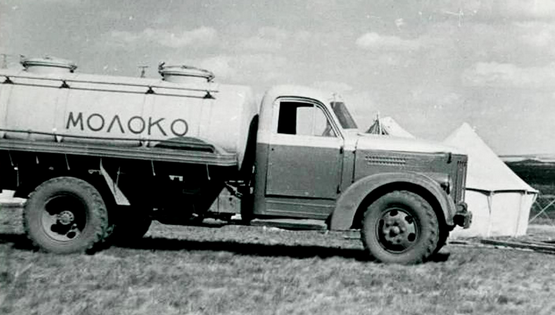  По поводу окраса прототипа и, соответственно, модели. Встречающиеся в сети воспоминания современников, подтверждают столь необычный для молоковоза желто-красный окрас, о котором пишет уважаемый М.В. Соколов (см. ниже). Но был ли он единственным вариантом за 6-7 лет выпуска, неизвестно. Кстати, в весьма неординарном «Музее Ретро-авто-мототехники СССР и автомобильных предприятий Юга Красноярского края, Хакасии и Тывы» в г. Минусинске выставлен образец этого молоковоза именно в желто-красном окрасе. Уважение и почет создателям и хранителям этого уникального в своем роде собрания автомототехники - семье Межовых за труды и бескорыстие. А местным, да и краевым, властям порицание и позор… И для вас, власть имущих, поэт выразился лаконично:История нас делает мудрее и мы за это благодарны ей.Она твердит - нет ничего важнее правдивых фактов предыдущих дней.Изготовитель: Ново-Троицкий машиностроительный завод СНХ Киргизской ССР, п. г. т. Краснооктябрьский Сокулукского района.Из книги Михаила Владимировича Соколова «Автомобили УралЗиС 1944-1965», Барнаул 2013 г.Молоковозы,  Кроме бензовозов значительное распространение в Средней Азии и Сибири получили автоцистерны на шасси УралЗиС-355М/Урал-355М для перевозки молока Новотроицкого (Сокулукского) завода торгового оборудования (г. Ново-Троицк, Киргизская ССР), имевшие индексы АЦМ-23 и АЦПТ-2,2. Эти цистерны цилиндрической формы состояли из двух секций, каждая из которых имела верхнюю наливную горловину. Специальное Q оборудование включало в себя устройство для заполнения секций молоком путем создания в них вакуума (от работающего двигателя). По бокам цистерны имелись не ящики, а столешницы (полки) с поручнями, на которые при необходимости устанавливались дополнительные фляги с молоком (до 16 шт.), увеличивавшие грузоподъемность машины, поскольку нагрузка на шасси у молоковозов была не полной.Эти цистерны являлись наиболее яркими из модификаций УралЗиС-355М, имея двухцветную желто-красную раскраску: крылья, облицовку радиатора, боковины капота и нижнюю часть кабины окрашивали в красный цвет, а капот, верх кабины и цистерну - в желтый. По бокам цистерны имелись надписи «молоко», тоже красного цвета. Видимо, из-за места производства этих цистерн, молоковозы на базе «355М» прозвали в народе «киргизами».  Краткая техническая характеристика автомобилей-молоковозов на шасси УралЗиС-355М/Урал-355М Из истории ЗАО «Кыргызторгмаш». Особый толчок развитию тяжелого производства на территории Киргизии придала Великая Отечественная война, когда в неё эвакуировали заводы с других, более близких к передовой территорий. С июля по ноябрь 1941 года в сюда перенесли более 30 крупных промышленных объектов. Завод торгового машиностроения "Торгмаш" был эвакуирован в 1941 г. из Курской обл. в пос. Краснооктябрьский, Сокулукского р-на Киргизской. В 1942 г. завод дал первую продукцию для фронта. Справка БСЭ: Краснооктябрьский, посёлок городского типа в Сокулукском районе Киргизской ССР, в Чуйской долине. Ж.-д. станция (Шопоково) в 20 км к З. от г. Фрунзе. 8,6 тыс. жителей (1972). Новотроицкий сахарный завод, Сокулукский завод торгового машиностроения. В 60-х годах завод имел название - Ново-Троицкий машиностроительный завод СНХ Киргизской ССР в п. г. т. Краснооктябрьский Сокулукского района. Здесь, в частности, с 1961 года делали молоковозы АЦМ-23 на шасси УралЗиС-355М и АЦПТ-2,2-355М.Далее Сокулукский завод торгового машиностроения или Сокулукский завод «Торгмаш», Киргизия Чуйская обл., Сокулукский р-н, г. Шопоков (с 1985 г.), ул. Машиностроительная, 1. С 1995 г. - ЗАО «Кыргызторгмаш». Известно, что после войны завод выпускал молоковозы, бензовозы, водовозы, с 1967 г. автомобили-цистерны 806(АЦ-4.2-53А) на шасси ГАЗ-53, полевые кухни КП-125М, прицепы-цистерны АЦПТ-0,9 (знаменитые жёлтые бочки "Квас", "Пиво", кстати сначала с 1957 г. бочки были для молока), газовые плиты, жарочные шкафы и др. торгово-пищевое оборудование. На заводе успешно действовал закрытый цех, (маленький завод внутри завода) который полностью работал на оборону Союза. Тем не менее, главной продукцией "Торгмаша" всегда являлся пищеварочный котёл.О происхождении слов «Ново-Троицкий» в наименовании завода есть несколько версий.В 1863 году в Чуйскую долину вошла сотня казаков во главе с капитаном Венюковым. Казаки без труда захватили кокандскую крепость Ак - суу и установили рядом с этим местом казачий пикет. Главной задачей казачьих пикетов была доставка военной почты из центра Туркестанского края - Ташкента в город Верный (Алма - Ата), который являлся центром Семиреченской области. На каждом пикете дежурили трое казаков, у которых имелось шесть лошадей. Казак, получив пакет скакал на свежем коне от одного пикета к другому, передавал почту. Оставлял своего коня и на свежей лошади возвращался в свой пикет. С выбором названия казачьего пикета не мудрили. Их поименовали по местности или реке. Так появились Аксуйский, Карабалтинский, Сокулукский, Чалдоварский и другие казачьи пикеты в Чуйской долине. С образованием селений и строительством церквей, пикеты были переименованы в села. Аксуйский пикет, например, через 16 лет, в 1878 году, стал называться село Беловодское. Сокулукский пикет, примерно того же времени именуется селением Троицкое, по названия православного храма Пресвятой Троицы.  В советское время новое власть прибавила к названиям некоторых сел слово "Ново". Так Троицкое стало Ново - Троицким, Павловская стала Ново - Павловской, Николаевское стало Ново - Николаевским и т.д. Вблизи казачьих пикетов в скором времени начали селиться переселенцы из России и Сибири. Воронежские крестьяне не были стихийными переселенцами, о них имеются достоверные сведения. Мы знаем не только их фамилии, но и названия уездов и волостей Воронежской области, из которых они прибыли в Чуйскую долину и, в частности в Сокулукский район.  Статус селения Троицкое (Сокулук) на р. Сукулук получил в 1868 году. Название Сокулук прежде всего относилось к реке. Река дала название волости в царское время и впервые годы Советской власти. В марте 1935 года был образован Аларчинский район с центром в с. Ново - Троицкое, в том же году Аларчинкий район был переименован в Кагановический. В соответствии с постановлением ВЦИК СССР от 17.05.1937 в целях сохранения за районными центрами одинаковых наименований с. Ново - Троицкое было переименовано в с. Каганович. В 1957 году, когда его старое название Ново - Троицкое слегка подзабылось, а Каганович уже не укладывался в новые идеологические рамки, впрочем как и "божественная троица", в честь которой называлось село в атеистическом Советском Союзе, была идеологической чуждой название "Сокулук" пришлось как раз в пору. Летом 1957 года и район из Кагановского был переименован в Сокулукский Чуйской области. Но название Ново - Троицкое с конца 30-х годов почему-то приписывали нынешнему г. Шопокову. Путаница в названиях Сокулук и Ново - Троицкое возникла потому, что построенный в 1930-х годах сахзавод получил по имени райцентра название Ново - Троицкого, а поселок при нем этого имени никогда не носил, а назывался рабочим поселком при сахзаводе до тех пор, пока не получил Указом Верховного Совета Киргизской ССР от 8 декабря 1939 года названия Краснооктябрьский. Но в народном восприятии название сахзавода ассоциировалось с названием населенного пункта, где он был расположен. Соответственно и машиностроительный завод получил наименование «Ново-Троицкий». По другой версии рабочий поселок при сахзаводе после переименования с. Ново - Троицкое в с. Каганович и до Указа ВС Киргизской ССР от 8 декабря 1939 года носил наименование пос. Новотроицкий. А так как предприятий со словом «Краснооктябрьский» в наименовании было великое множество в СССР и по аналогии с сахарным заводом, новое предприятие назвали Новотроицкий машиностроительный завод.Технические характеристики УралЗиС-355М:ПараметрыАЦПТ-2,2-355МАЦМ-23-355МСухой вес, кг35843959Снаряженный вес, кг37154090Полный вес, кг60656550Грузоподъемность, кг23502475Габариты, мм длина ширина высота6100х2150х23356100х2150х2320Вес цистерны, кг930Внутренний диаметр цистерны, мм10001000Емкость цистерны, л2200 (±50)2300Количество и емкость секций, л2 по 11002 по 1150Специальное оборудование цистерныУстройство для заполнения секций молоком путем создания в них вакуума
через впускной трубопровод работающего двигателя автомобиляУстройство для заполнения секций молоком путем создания в них вакуума
через впускной трубопровод работающего двигателя автомобиляДиаметр трубопроводов, мм5050Время заполнения каждой секции, мин16-1810-12Время полного опорожнения каждой секции, мин1610Контроль наполнения секцийэлектрическийэлектрическийПовышение t молока за 10 ч при t воздуха +30°, град.33Наибольшая скорость, км/ч7575Оптовая цена, руб.25502800ПараметрыУралЗиС-355Урал-355МГрузоподъемность, т3,03,5Масса снаряженная, кг31503360Полная масса, кг63007010Распределение массы по осям (без груза/с грузом), кг
- на переднюю ось
- на заднюю ось1330/1500
1820/48001580/1810
1780/5200Габариты, мм:
длина ширина высота
6125х2280х2160
6290х2280х2080База, мм38103824Колея передних колес, мм15451611Колея задних колес, мм16751675Клиренс, мм
- под передним мостом
- под задним мостом
295
250
307
262Наименьший радиус поворота по колее переднего колеса, м8,68,0Продольный радиус проходимости, мм52504500Поперечный радиус проходимости, мм13001300Углы въезда, съезда, град:
передний / задний
68/28
44/30Макс. скорость, км/ч7075Контр. расход топлива при скорости 40 км/ч, л/100 км2727Двигательрядный, карбюраторный, 4-тактный, 6-цилиндровыйрядный, карбюраторный, 4-тактный, 6-цилиндровыйДвигательУралЗиС-355Урал-353Рабочий объем, л5,555,55Степень сжатия5,76,0Макс. мощность л.с. (об/мин)85 (2600)95 (2600)Макс. крутящий момент, кгм (об/мин)29,5 (1200)31,0 (1200)Электрооборудованиебатарейное 12 Вбатарейное 12 ВСцеплениедвухдисковое, сухоедвухдисковое, сухое, ступица ведущих дисков разрезнаяКоробка передач4-ступенчатая, трехходовая4-ступенчатая, трехходоваяПередаточные числа КПП6,6; 3,74; 1,84; 1,0; задний ход - 7,636,6; 3,74; 1,84; 1,0; задний ход - 7,63Главная передачапара конических шестерен со спиральным зубом и пара цилиндрических шестеренпара конических шестерен со спиральным зубом и пара цилиндрических шестеренПередаточное отношение6,27:16,27:1Карданная передача2 закрытых шарнира на подшипниках скольжения2 открытых шарнира на игольчатых подшипникахКолесадисковые с одним съемным бортовым кольцомдисковые с одним съемным бортовым кольцомРазмер шин37х7 или 210-208,25-20Тормозабарабанные, 2-колодочныебарабанные, 2-колодочныеРабочий приводна все колеса, с гидроприводомна все колеса, с гидроприводом; каждая колодка заднего тормоза приводится в действие отдельным гидроцилиндромРучной тормозна колодки задних колес с тросовым приводомбарабанный, центральный на коробке передачРулевой механизм, типглобоидальный червяк с роликомглобоидальный червяк с 2-гребневым роликомПередаточное отношение20,5:120,5:1Запас топлива, л110110Октановое число бензина6666Кабина2-местная, 2-дверная, полностью деревянная; ветровое стекло двойное, у водителя имеет поднимающуюся рамку2-местная, дерево-металлическая; оборудована отопителем, обдувом ветрового стекла, мягкими разделенными сиденьямиСтеклоочистительна поднимающей рамке с ручным приводом2 вакуумныхСтеклоподъемники дверейс ручным приводомс ручным приводомПлатформадеревянная с тремя откидными бортамидеревянная с тремя откидными бортамиВнутренние размеры платформы, мм: длина ширина высота борта
3070х2070х578
3540х2069х590